Кола довіриПід час воєнного стану  кожному з нас важливо знати про тих людей на кого можна покластися.  Пропоную  батькам  пограти з дітьми в кола довіри , які можна потім покласти до «тривожної валізи».На аркуші паперу намалюйте 4 кола, розташованих одне в одному, як показано  намалюнку.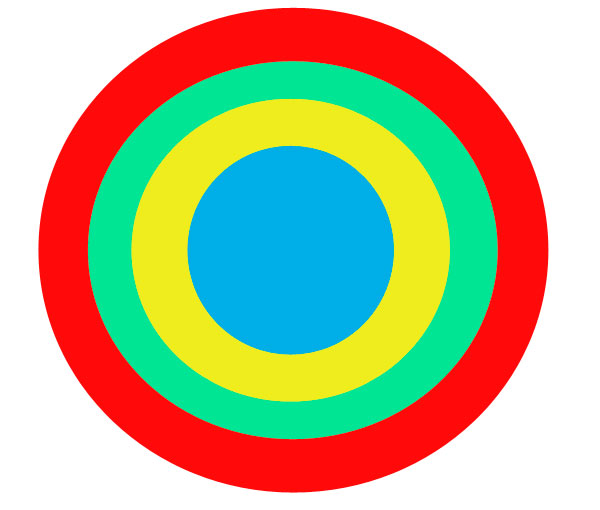 У першому колі дитина наклеює власне фото ( нижче може підписати ім'я)У другому колі дитина наклеює фото найближчих членів сім'ї. У  третьому  колі дитина наклеює фото знайомих - друзів, вихователів. вчителів.У четвертому колі фото людей, які  зможуть прийти їй на допомогу , але є не дуже близькими до дитини: батьки інших дітей, друзі батьків і т.п.   Проаналізуйте кола довіри дитини, імена, які на фото. Поміркуйте над тим, чи бажаєте ви наблизити когось до внутрішнього кола дитини чи навпаки віддалити. Це абсолютно природній процес, адже кола довіри не є фіксованими. Вони формуються відповідно до конкретної ситуації та є гнучкою структурою, яка адаптується до потреб окремої особистості. Це означає, що одна й та сама людина може переходити з кола в коло відповідно до того, наскільки важливою та корисною є для дитини у  цей відрізок часу.